I have got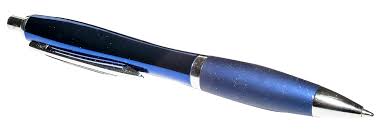 I have got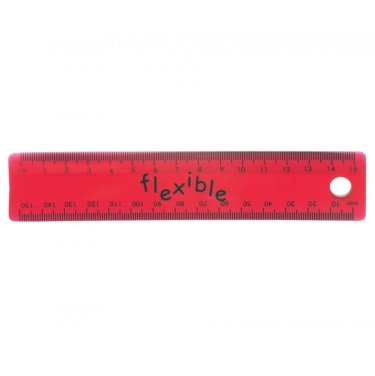 I have got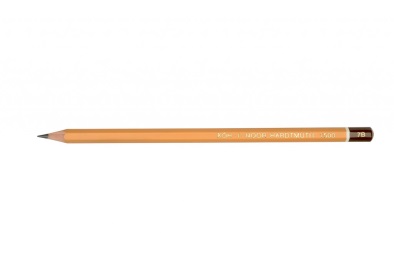 Who has gotWho has gotWho has got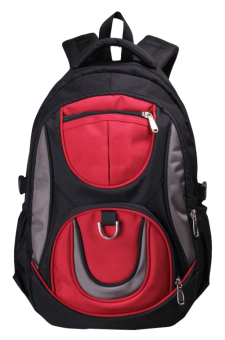 I have gotI have got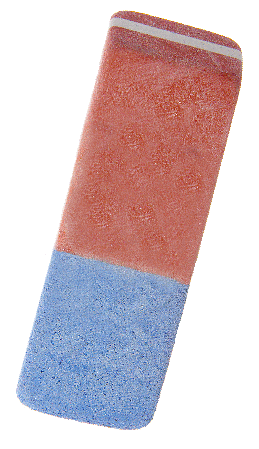 I have got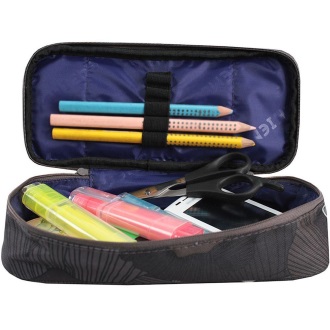 Who has gotWho has gotWho has got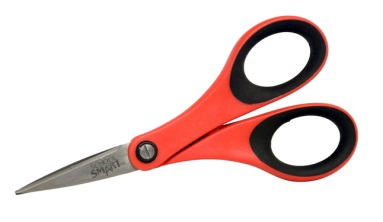 I have gotI have got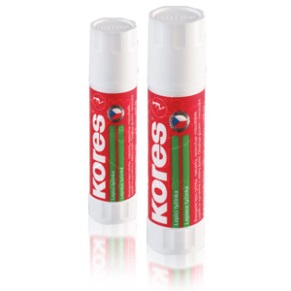 I have got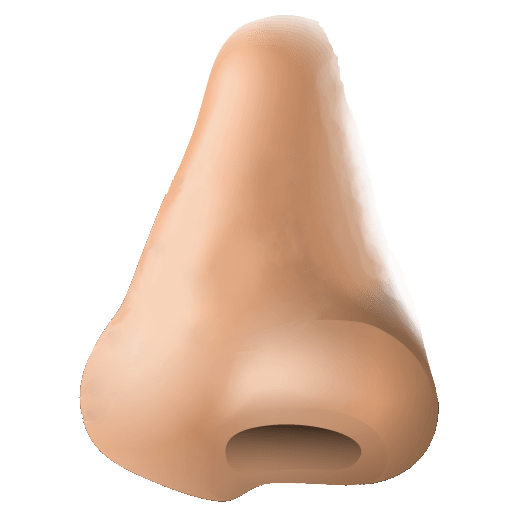 Who has gotWho has gotWho has got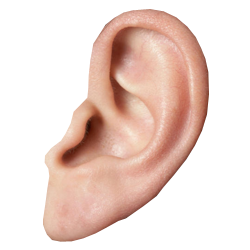 I have gotI have got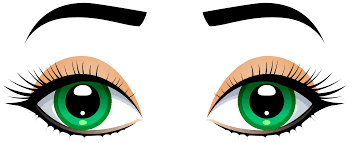 I have got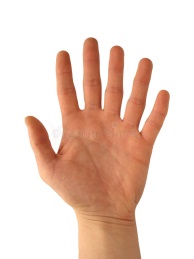 Who has gotWho has gotWho has got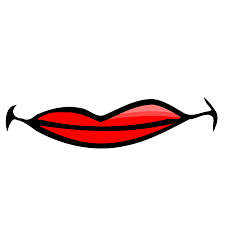 I have gotI have got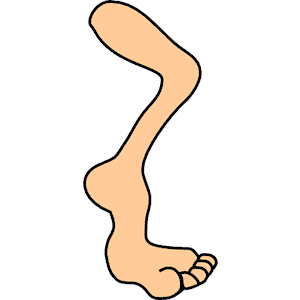 I have got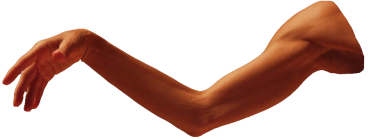 Who has gotWho has gotWho has got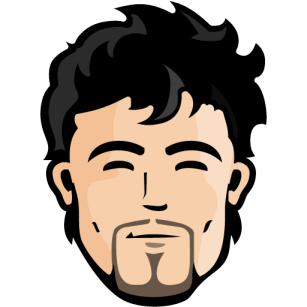 I have gotI have got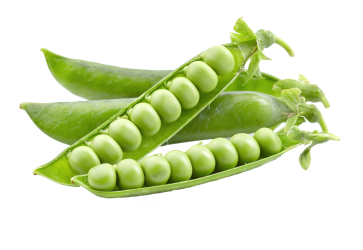 I have got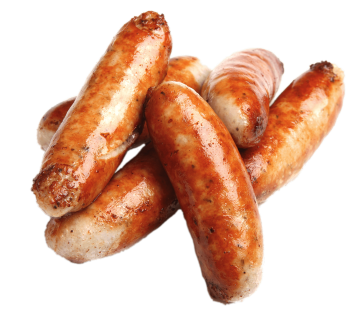 Who has gotWho has gotWho has got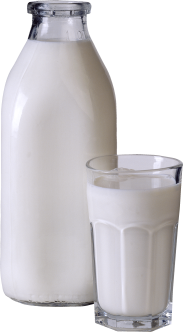 I have gotI have got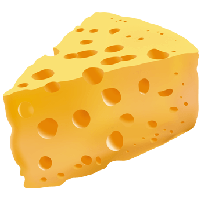 I have got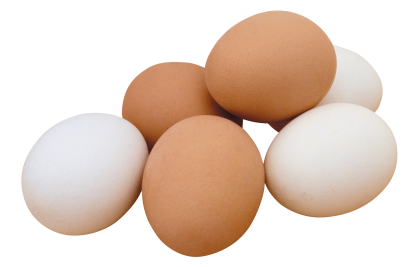 Who has gotWho has got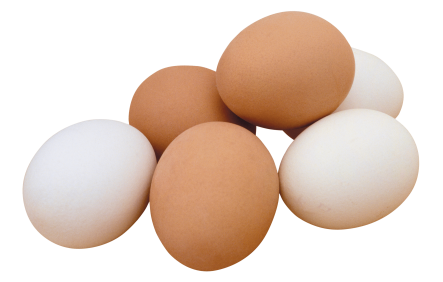 Who has got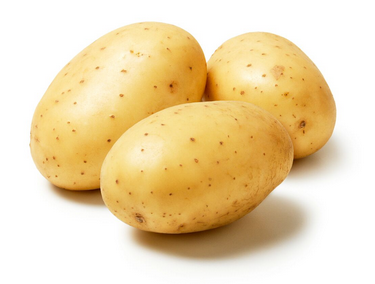 I have gotI have got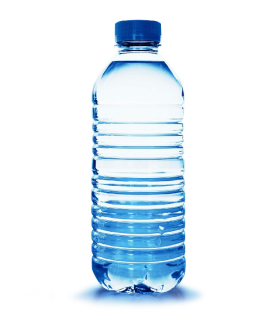 I have got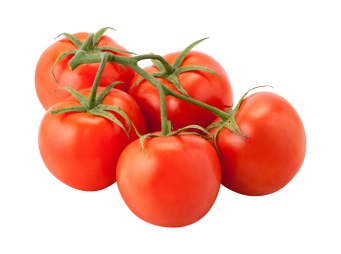 Who has gotWho has gotWho has got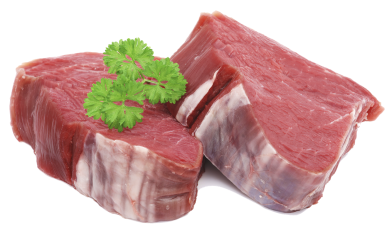 I have gotI have got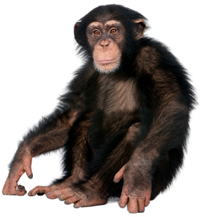 I have got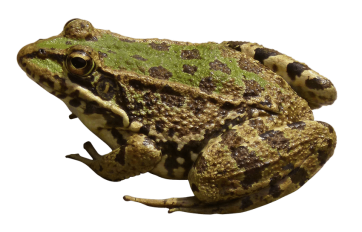 Who has gotWho has gotWho has got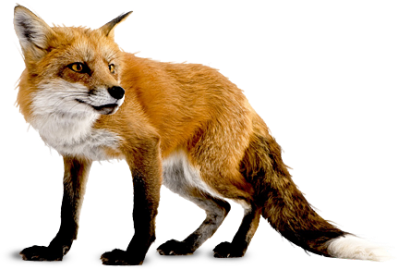 I have got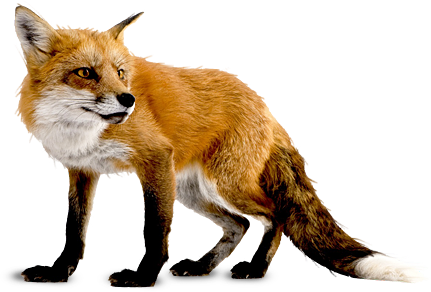 I have got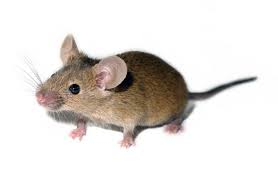 I have got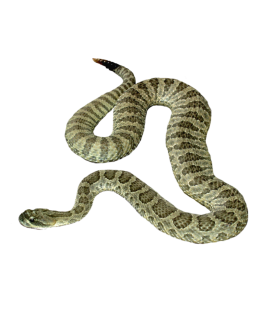 Who has gotWho has gotWho has got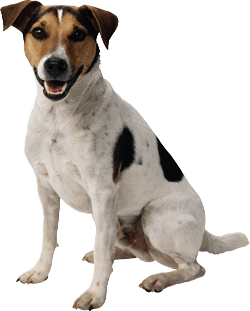 I have gotI have got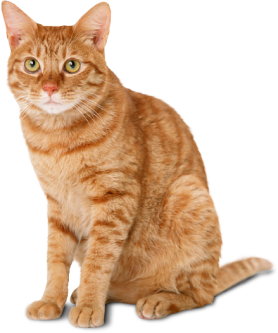 I have got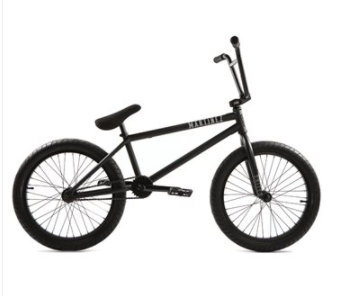 Who has gotWho has gotWho has got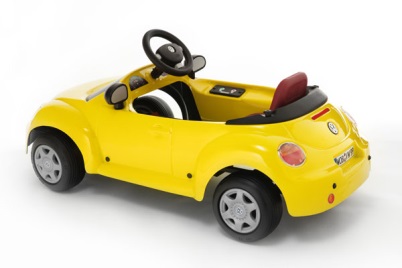 I have gotI have got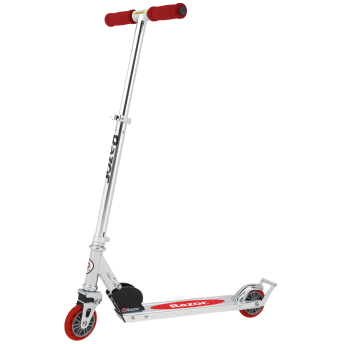 I have got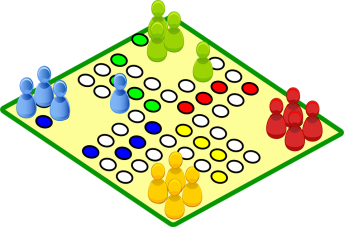 Who has gotWho has gotWho has got